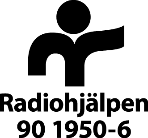 PARTNERORGANISATIONERANSÖKAN INTERNATIONELL VERKSAMHETORGANISATIONSNAMN1. SAMMANFATTANDE INFORMATION SÖKANDE ORGANISATION 2. SAMMANFATTANDE INFORMATION PROJEKTET  3. KONTEXTANALYS OCH INSATSENS MÅL Här vill Radiohjälpen se organisationernas analys kring kontexten, den problematik som identifierats och hur projektet skall verka för att förbättra situationen, stärka rättigheter och/eller rädda liv och lindra nöd. Texten för detta avsnitt skall vara av analytisk karaktär och utgöra maximalt 5 sidor. 4. MÅLGRUPP Vänligen observera att rubrikerna nedan gällande målgrupp innefattar flera delfrågor vilka alla skall vara besvarade för att Radiohjälpen skall betrakta ansökan som fullständigt ifylld och handlägga ansökan.5. SÖKANDE OCH GENOMFÖRANDE PARTER 6. UPPFÖLJNING OCH UTVÄRDERING 7. HÅLLBARHET OCH EXITSTRATEGI Här vill Radiohjälpen se organisationernas analys kring hållbarhet och överlämning. Texten skall vara maximalt 2 sidor och vara av analytisk karaktär. 8. INSATSENS RESULTAT Bilagera en resultatmatris för respektive projekt som, minimum, innehåller följande parametrar:Övergripande effektmålInsatsmål/delmålAktiviteterBaseline-värdenMätbara resultat och indikatorer. Specificera kvantitativa och/eller kvalitativa mål som är mätbara och som aktiviteterna syftar att leda till9. BUDGETVänligen bilägg en budget i organisationens eget format för respektive projekt. Radiohjälpen vill dock att nedan framgår av budgeten som ett minimum:Den totala projektbudgeten där samtliga givares finansiering framgår, inklusive eventuell egeninsats och Radiohjälpens andel;Kostnad för revision i fält (ISA 800/805) skall framgå som en separat budgetpost;Kostnad för revision i Sverige (Radiohjälpens mall för SNT4400) skall synas som en separat budgetpost. Kostnader för revision i Sverige överstigande 15 000SEK skall belasta det administrativa bidraget;Det administrativa bidraget på Radiohjälpens andel av projektet skall tydligt framgå. Vänligen observera att Radiohjälpen tillåter 7 % administration av Radiohjälpens totala bidrag för Musikhjälpen och Radiohjälpens andel av Världens Barn. Vänligen observera även att Radiohjälpen godkänner maximalt 15 % administration av Radiohjälpens totala bidrag för de organisationer som har garanterade medel från Världens Barn;Hur stor andel av projektbudgeten, exklusive administrationsbidraget, som vidareförmedlas från ansökande organisation till implementerande organisationer skall anges;Om medel utöver det av Radiohjälpen angivna administrationsbidraget och revision i Sverige stannar hos den sökande organisationen måste detta särskilt rättfärdigas och förtydligas i budgeten;I projektbudget eller i bilaga till projektbudget skall indirekta projektkostnader specificeras.  Vänligen observera att Radiohjälpen gärna ser en budget med samma poster som resultatramverket. 10. RISKANALYS Vänligen bilagera en riskmatris där såväl interna som externa risker för projektet finns identifierade samt de riskreducerande åtgärder som identifierats och hur dessa löpande följs upp under implementeringen. 11. BILAGOR BILAGA 1: Resultatramverk för projektetBILAGA 2: Projektbudget för projektetBILAGA 3: Riskanalys för projektetBILAGA 4:      1.1 ÄNDAMÅLSKOSTNADER INTERNATIONELL VERKSAMHET FÖREGÅENDE ÅR      SEK1.2 EGENINSAMLADE MEDEL FÖREGÅENDE ÅR      SEK1.3 RADIOHJÄLPEN KRÄVER ATT EN GRANSKNING AV GENOMFÖRANDE ORGANISATIONS INTERNA STYRNING OCH KONTROLL HAR GENOMFÖRTS, INKLUDERAT ANTIKORRUPTIONSARBETE, INNAN MEDEL KAN BEVILJAS. INTYGA DÄRFÖR:  Den ansökande organisationen har system för att utföra granskning samt har genomfört en granskning av den/de genomförande organisationens/organisationernas system för intern styrning och kontroll Den sökande organisationen har försäkrat sig om att den/de genomförande organisationen/organisationerna i denna samlingsansökan har kapacitet och tillräckliga system för att förebygga, upptäcka och hantera korruption Den sökande organisationen säkerställer att avtal sluts mellan sökande och implementerande organisation innan Radiohjälpens medel vidareförmedlas1.3 RADIOHJÄLPEN KRÄVER ATT EN GRANSKNING AV GENOMFÖRANDE ORGANISATIONS INTERNA STYRNING OCH KONTROLL HAR GENOMFÖRTS, INKLUDERAT ANTIKORRUPTIONSARBETE, INNAN MEDEL KAN BEVILJAS. INTYGA DÄRFÖR:  Den ansökande organisationen har system för att utföra granskning samt har genomfört en granskning av den/de genomförande organisationens/organisationernas system för intern styrning och kontroll Den sökande organisationen har försäkrat sig om att den/de genomförande organisationen/organisationerna i denna samlingsansökan har kapacitet och tillräckliga system för att förebygga, upptäcka och hantera korruption Den sökande organisationen säkerställer att avtal sluts mellan sökande och implementerande organisation innan Radiohjälpens medel vidareförmedlas1.4 BESKRIV I KORTHET SÖKANDE ORGANISATIONS ARBETE MED ISK-GRANSKNINGAR OCH ANTIKORRUPTION SAMT BEDÖMNING AV IMPLEMENTERANDE ORGANISATIONER 1.4 BESKRIV I KORTHET SÖKANDE ORGANISATIONS ARBETE MED ISK-GRANSKNINGAR OCH ANTIKORRUPTION SAMT BEDÖMNING AV IMPLEMENTERANDE ORGANISATIONER 1.5 SPECIFICERA OM NI SOM SÖKANDE ORGANISATION VIDTAGIT NÅGRA SÄRSKILDA ÅTGÄRDER, UTÖVER DET SOM BESKRIVITS OVAN, FÖR PROJEKTET Detta kan exempelvis vara fallet i projekt som implementeras i konfliktländer, svåråtkomliga områden eller med begränsat tillträde. Då skall organisationen särskilt tydliggöra vilka åtgärder som tagits för finansiell styrning och kontroll, uppföljning samt operationell säkerhet1.5 SPECIFICERA OM NI SOM SÖKANDE ORGANISATION VIDTAGIT NÅGRA SÄRSKILDA ÅTGÄRDER, UTÖVER DET SOM BESKRIVITS OVAN, FÖR PROJEKTET Detta kan exempelvis vara fallet i projekt som implementeras i konfliktländer, svåråtkomliga områden eller med begränsat tillträde. Då skall organisationen särskilt tydliggöra vilka åtgärder som tagits för finansiell styrning och kontroll, uppföljning samt operationell säkerhet1.6 HAR NI VARIT ENGAGERADE I DEN INSAMLING NI ANSÖKER OM MEDEL FRÅN?  JA NEJOm ja, vänligen beskriv hur1.6 HAR NI VARIT ENGAGERADE I DEN INSAMLING NI ANSÖKER OM MEDEL FRÅN?  JA NEJOm ja, vänligen beskriv hur2.1 NAMN PÅ PROJEKTET 2.2 OM SLUTRAPPORT INTE LÄMNATS IN, ANGE KORTFATTAT HUR GENOMFÖRANDET AV FÖREGÅENDE PROJEKT FORTLÖPT 2.3 HAR PROJEKTET IMPLEMENTERATS TIDIGARE I SAMMA OCH/ELLER LIKNANDE FORM MEN UTAN FINANSIERING FRÅN RADIOHJÄLPEN?  JA NEJ2.4 BESKRIV LÄRDOMAR FRÅN FÖREGÅENDE PROJEKT (MED ELLER UTAN FINANSIERING FRÅN RADIOHJÄLPEN) SOM TAS I BEAKTANDE I DENNA FAS Texten skall vara maximalt 1 sida3.1 KONTEXTANALYSHär skall ni beskriva kontexten och behoven på plats3.2 BESKRIV PROJEKTETS DELMÅL 3.3 BESKRIV PROJEKTETS FÖRÄNDRINGSTEORIExempel: ”Om vi gör A så förväntar vi oss att B inträffar, vilket bidrar till C.” 3.4 HUR ARBETAR NI MED KONFLIKTKÄNSLIGHET OCH DO-NO-HARM I PROJEKTET? Skall bland annat inkludera en redogörelse för urval av målgrupp4.1 BESKRIV MÅLGRUPPEN FÖR PROJEKTET. HUR HAR MÅLGRUPPEN VALTS UT? VARFÖR HAR DENNA MÅLGRUPP VALTS UT? Specificera även andra särskilt sårbara målgrupper som inkluderas i verksamheten4.2 VILKA KRITERIER FÖR URVAL HAR ANVÄNTS? 4.3 VILKA ÄR DELAKTIGA I URVALSPROCESSEN? VEM GÖR DET SISTA URVALET? 5.1 BESKRIV ARBETSFÖRDELNINGEN OCH ROLLERNA MELLAN SÖKANDE OCH GENOMFÖRANDE ORGANISATION. En beskrivning av den sökande organisationens aktiva roll måste finnas med om sökande och genomförande organisation inte är densamma. 5.2 HUR LÄNGE HAR DEN GENOMFÖRANDE PARTEN VARIT AKTIV I DET GEOGRAFISKA OMRÅDET? 5.3 BESKRIV DEN GENOMFÖRANDE PARTENS ERFARENHET OCH SPETSKOMPETENS INOM DET TEMATISKA OMRÅDET FÖR PROJEKTET 5.4 BESKRIV DEN SÖKANDE PARTENS ERFARENHET OCH SPETSKOMPETENS INOM DET TEMATISKA OMRÅDET FÖR PROJEKTET5.5 HUR LÄNGE HAR DEN SÖKANDE ORGANISATIONEN SAMARBETAT MED DEN GENOMFÖRANDE ORGANISATIONEN PÅ PLATS? 6.1 HUR KOMMER INSATSEN ATT FÖLJAS UPP LÖPANDE UNDER IMPLEMENTERINGSPERIODEN AV DEN GENOMFÖRANDE ORGANISATIONEN? 6.2 HUR KOMMER INSATSEN FÖLJA SUPP LÖPANDE UNDER IMPLEMENTERINGSPERIODEN AV DEN SÖKANDE ORGANISATIONEN? 6.3 BESKRIV HUR PROJEKTET UTVÄRDERAS NÄR PROJEKTET ÄR SLUT. PLANERAS FÖR EN INTERN OCH/ELLER EXTERN UTVÄRDERING? 7.1 VILKEN PLAN FÖR UTFASNING OCH ÖVERLÄMNING TILL LOKALA STRUKTURER/ORGANISATIONER (EXIT STRATEGY) FINNS? 7.2 BESKRIV HUR SÖKANDE OCH GENOMFÖRANDE ORGANISATION ARBETAR FÖR ATT SÄKERSTÄLLA HÅLLBARA RESULTAT BORTOM PROJEKTETS SLUT OCH RADIOHJÄLPENS EVENTUELLA FINANSIERING 7.3 BESKRIV HUR PROJEKTET KAN IMPLEMENTERAS GIVET CORONAPANDEMINS MÖJLIGA EFFEKTER PÅ VERKSAMHETEN